Montréal, xx mai 2019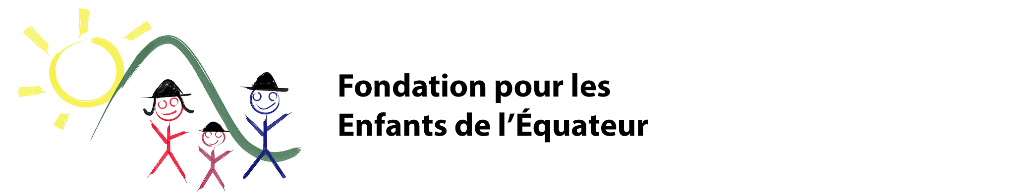 Bonjour,Merci de vous être inscrit(e) au projet Solidarité Faro Verde de la Fondation pour les Enfants de l’Équateur (FEÉ).   Votre candidature a été retenue pour participer au projet pour la période du xxxxxx au xxxxxxxxxxxxxxx.Pour confirmer votre acceptation, d’ici le 31mai 2019, vous devez faire parvenir  à  la FEÉ  le formulaire de  décharge de responsabilités et un chèque de 500$, ou payer en ligne la totalité de votre mission par la plateforme de la FEÉ (1770$).  Si ce n’est pas déjà fait, joindre également une copie de votre passeport.Par la suite, vous  devez :d’ici le 30 juin :Réserver vos billets d’avion auprès de l’Agence de Voyages Mercedes au numéro de téléphone suivant : 1-819-575-0629Retourner à la FEÉ :les 2 formulaires suivants, dûment complétés : Reconnaissance de don d’un participant à un projet de coopération (billets d’avion)Coût du séjour au projet Solidarité Faro VerdeUne copie de la facture du  vos billets d’aviond’ici le 1er septembre pour le groupe de novembre :  d’ici le 1er décembre pour le groupe de janvier :Payer le solde du coût de votre participation au projet si vous avez envoyé 500$ par chèqueTous vos documents doivent être expédiés à l’adresse suivantes :La Fondation des enfants de l’Équateur936 Mont-Royal Ave E, Montréal, QC H2J 1X2N’hésitez pas à communiquer avec nous pour quelques questions que ce  soit :Par courriel: quebecuador@fee.ong ou  quebec.ecuador@yahoo.comPar téléphone:  Jean-Marc Roussel et Diane Gauthier: 819 944 5997